Кроссворд составлен для использования на уроке английского языка в 9 классе по УМК Spotlight (урок №2, Модуль 1). Материал рекомендуется также использовать на занятиях по внеурочной работе по предмету.Автор:Ольга Михайловна Степановаучитель английского языка МБОУ «Чадукасинская ООШ» Красноармейского района Чувашской Республики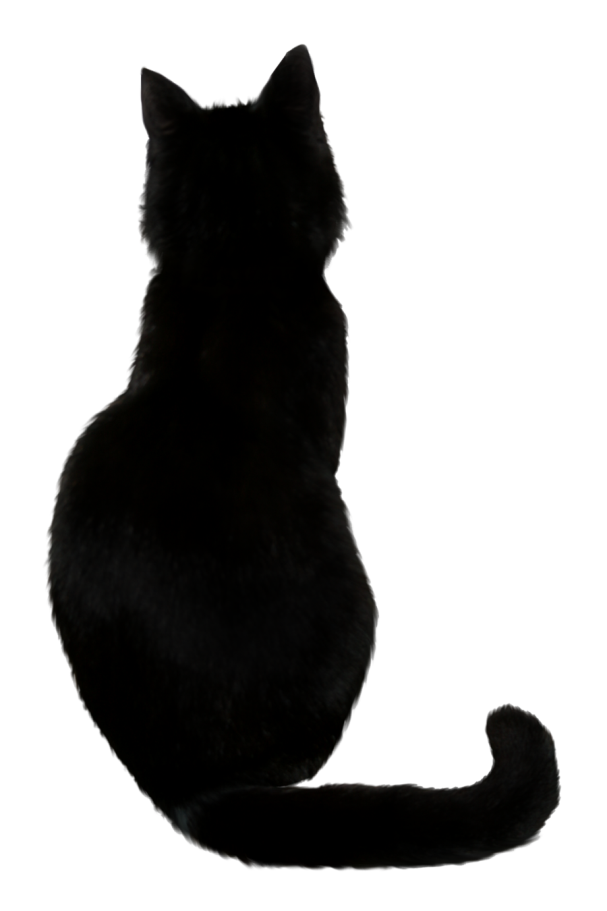 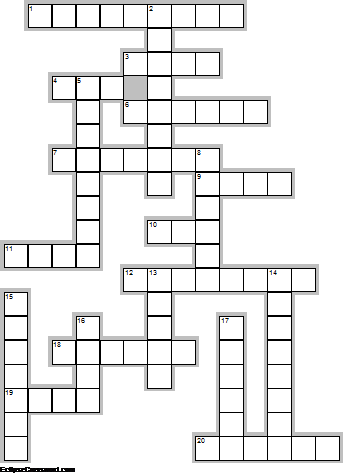 Across1.	Finding a ... – Good Luck  (9)3.	Knock Twice on ... – Reverses Bad Luck  (4)4.	Black ... Crossing Your Path is for bad luck  (3)6.	Finding a four leaf ... is very good luck  (6)7.	... crossed for good luck  (7)9.	Itchy ... – Good Luck  (4)10.	Saying "... Bless You" – Good Luck  (3)11.	Seeing a shooting ... is very good luck.  (4)12.	Opening an ... Inside – Bad Luck  (8)18.	Walking Under a ... – Bad Luck  (6)19.	... poop equals riches  (4)20.	... the 13th  – Bad Luck  (6)Down2.	Throw salt over your ... to undo the bad luck  (8)5.	Breaking ... causes seven years of bad luck  (8)8.	Killing a ... is bad luck.  (6)13.	If the left hand itches ... is going out  (5)14.	If a ... lands on your hand it is good luck.  (8)15.	Seeing a ... when it isn't raining is very good luck.  (7)16.	If the right ... itches, money is coming in  (4)17.	Breaking a ... causes seven  years of bad luck  (6)Ответы: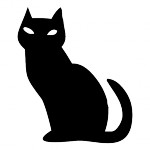 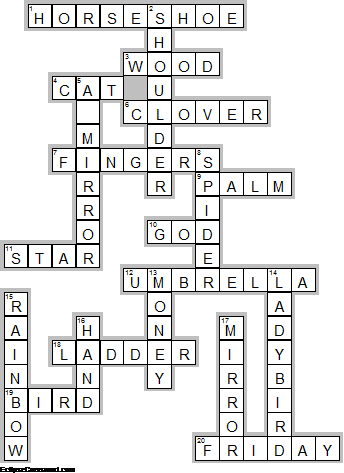 Across 1.	HORSESHOE—Finding a ... – Good Luck3.	WOOD—Knock Twice on ... – Reverses Bad Luck4.	CAT—Black ... Crossing Your Path is for bad luck6.	CLOVER—Finding a four leaf ... is very good luck7.	FINGERS—... crossed for good luck9.	PALM—Itchy ... – Good Luck10.	GOD—Saying "... Bless You" – Good Luck11.	STAR—Seeing a shooting ... is very good luck.12.	UMBRELLA—Opening an ... Inside – Bad Luck18.	LADDER—Walking Under a ... – Bad Luck19.	BIRD—... poop equals riches20.	FRIDAY—... the 13th  – Bad LuckDown2.	SHOULDER—Throw salt over your ... to undo the bad luck5.	A MIRROR—Breaking ... causes seven years of bad luck8.	SPIDER—Killing a ... is bad luck.13.	MONEY—If the left hand itches ... is going out14.	LADYBIRD—If a ... lands on your hand it is good luck.15.	RAINBOW—Seeing a ... when it isn't raining is very good luck.16.	HAND—If the right ... itches, money is coming in17.	MIRROR—Breaking a ... causes seven  years of bad luck